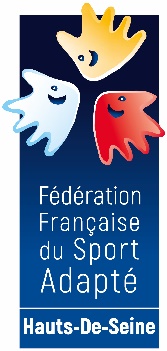 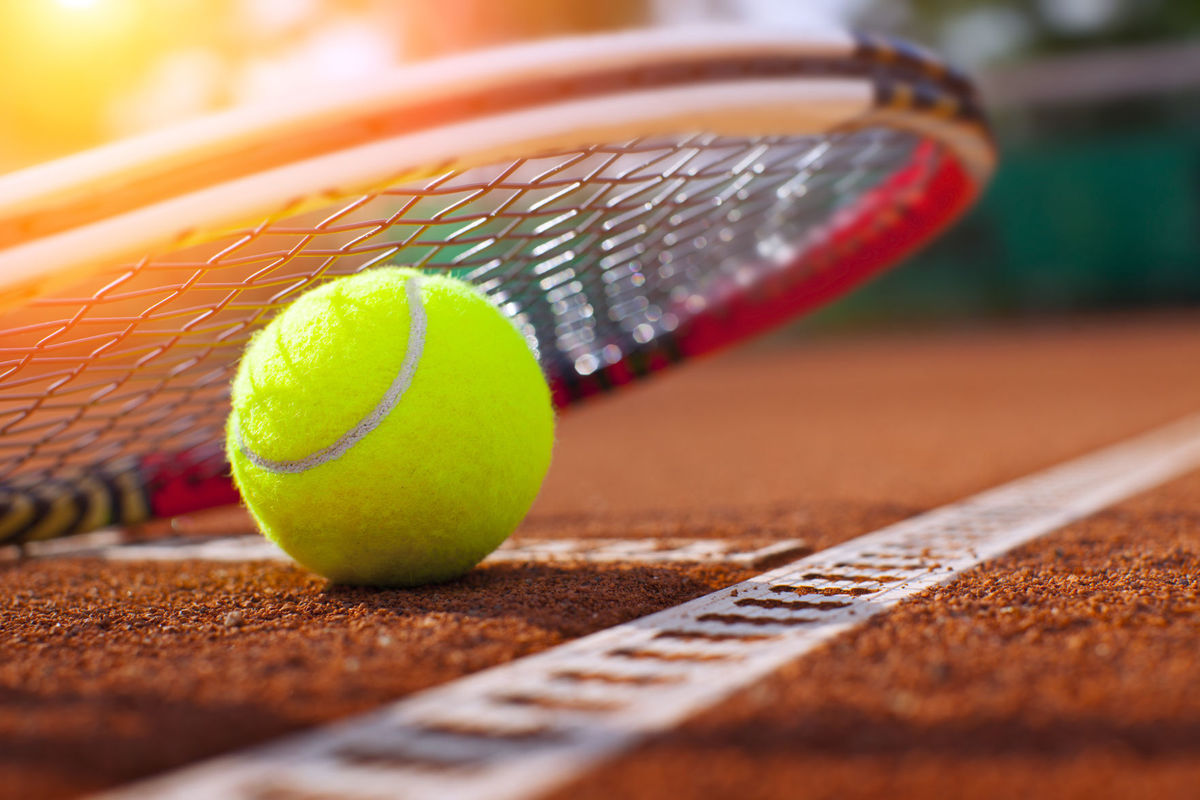 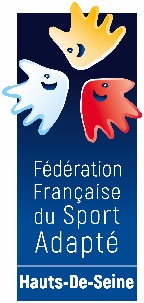 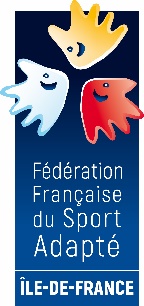 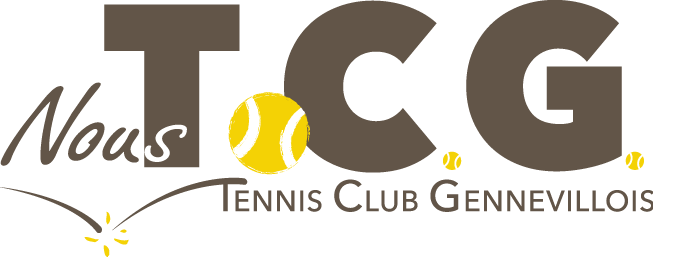 Modalités d’inscription Afin de participer à l’après-midi de découverte tennis sport adapté organisée par le club de tennis de Gennevilliers, les documents suivants doivent être envoyés avant le jeudi 6 juin 2019 à : pietuy@orange.fr - 06.11.69.29.75 Documents à envoyer avant le jeudi 6 juin 2019 : - Certificat médical de non contre-indication à la pratique du tennis sport adapté de moins d’un an- Fiche d’inscription : Nom :Prénom : Date de Naissance : N° de licence FFSA* : - Règlement de la licence sport adapté : licence à la journée 7 euros** La journée de découverte est gratuite pour les personnes licenciées – Pour les personnes non licenciées, possibilité de prendre une licence à la journée (7€)Rendez-vous au Tennis Club Gennevillois 1 Rue Charles Lacoste – 92230 GennevilliersJeudi 13 juin 2019 de 13h à 17hPour toute demande d’information, vous pouvez contacter Yannick Pietu : pietuy@orange.fr - 06.11.69.29.75